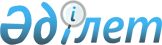 Об утверждении Стандарта оказания государственной услуги "Выдача справок о наличии подсобного хозяйства"
					
			Утративший силу
			
			
		
					Постановление акимата Костанайской области от 5 февраля 2008 года № 115. Зарегистрировано Департаментом юстиции Костанайской области 12 марта 2008 года № 3621. Утратил силу постановлением акимата Костанайской области от 30 января 2010 года № 50

      Сноска. Утратил силу постановлением акимата Костанайской области от 30.01.2010 № 50.            В соответствии со статьей 9-1 Закона Республики Казахстан "Об административных процедурах", постановлениями Правительства Республики Казахстан от 30 июня 2007 года № 558 "Об утверждении Типового стандарта оказания государственной услуги" и от 30 июня 2007 года № 561 "Об утверждении реестра государственных услуг , оказываемых физическим и юридическим лицам" акимат Костанайской области ПОСТАНОВЛЯЕТ: 

      1. Утвердить прилагаемый Стандарт оказания государственной услуги "Выдача справок о наличии подсобного хозяйства". 

      2. Настоящее постановление вводится в действие по истечении десяти календарных дней после дня его первого официального опубликования.      Исполняющий обязанности 

      акима области 

Утвержден         

постановлением акимата  

от 5 февраля 2008 года  

№ 115           Стандарт оказания государственной услуги 

"Выдача справок о наличии подсобного хозяйства" 

1. Общие положения       1. Выдача справок о наличии подсобного хозяйства - услуга, осуществляемая с целью подтверждения сведений о наличии подсобного хозяйства у физических лиц. 

      2. Форма оказываемой государственной услуги: неавтоматизированная. 

      3. Государственная услуга оказывается на основании постановления Правительства Республики Казахстан от 30 июня 2007 года N 561 "Об утверждении реестра государственных услуг, оказываемых физическим и юридическим лицам". 

      4. Услугу предоставляют государственные учреждения (далее - Отдел сельского хозяйства и Аппарат акима) согласно приложению 1 к настоящему Стандарту. 

      5. В результате оказания государственной услуги заявитель получит справку о наличии подсобного хозяйства. 

      6. Государственная услуга оказывается физическим лицам. 

      7. Сроки ограничений по времени при оказании государственной услуги: 

      1) сроки оказания государственной услуги с момента сдачи заявителем необходимых документов: 

      - в Отделе сельского хозяйства - в течение одиннадцати рабочих дней с момента 

регистрации заявления; 

      - в Аппарате акима - в течение пяти рабочих дней с момента регистрации заявления; 

      2) максимально допустимое время ожидания в очереди при сдаче необходимых документов - не более 40 минут; 

      3) максимально допустимое время ожидания в очереди при получении документов - не более 40 минут. 

      8. Государственная услуга оказывается бесплатно. 

      9. Настоящий Стандарт оказания государственной услуги размещается на информационном стенде Отдела сельского хозяйства и Аппарата Акима, указанном в приложении 1. 

      10. Государственная услуга оказывается заявителю согласно графику указанному в приложении 3. Предварительная запись и ускоренное обслуживание не предусмотрены. 

      11. Государственная услуга оказывается в здании Отдела сельского хозяйства или Аппарата акима с приемлемыми условиями ожидания и подготовки необходимых документов (кабинет для приема граждан, оснащенный информационным стендом с образцом заполнения заявления). 

2. Порядок оказания государственной услуги       12. Для получения государственной услуги необходимо заполнить заявление и представить документ, удостоверяющий личность заявителя. 

      13. Бланочная продукция по оказанию данного вида государственной услуги не предусмотрена. 

      14. Документы, необходимые для получения государственной услуги, сдаются в Отдел сельского хозяйства или Аппарат акима, согласно приложению 1 к настоящему Стандарту. 

      15. Документом, подтверждающим, что заявитель сдал все необходимые документы для получения государственной услуги, является расписка услуги, в которой содержится дата получения государственной услуги. 

      16. Получение государственной услуги "Выдача справок о наличии подсобного хозяйства"  осуществляется при личном посещении Отдела сельского хозяйства или Аппарата Акима, согласно приложению 1 к настоящему Стандарту. 

      17. Приостановление предоставления государственной услуги возможен при предъявлении заявителем документов, несоответствующих действующему законодательству Республики Казахстан. 

3. Принципы работы       18. Основными принципами работы, которыми руководствуется Отдел сельского хозяйства и Аппарат акима по отношению к заявителю услуг, являются вежливость, исчерпывающая информация об оказываемой государственной услуге, сохранность документов, конфиденциальность информации о содержании предоставленных документов, доступность информации об оказываемой государственной услуге. 

4. Результаты работы       19. Результаты оказания государственной услуги заявителям измеряются показателями качества и доступности согласно приложению 2 к настоящему Стандарту. 

      20. Целевые значения показателей качества и доступности государственных услуг, по которым оценивается работа Отдела сельского хозяйства и Аппарата акима, ежегодно утверждаются специально созданной акимом района (города) рабочей группой. 

5. Порядок обжалования       21. Разъяснение порядка обжалования действия (бездействия) уполномоченных должностных лиц и оказание содействия в подготовке жалобы осуществляется в аппарате акима района (города). Контактные данные указаны в приложении 3. 

      22. Жалоба подается в аппарат акима района (города), согласно графику указанному в приложении 3. 

      23. Подтверждением принятия жалобы является выдача заявителю талона с указанием даты и времени, фамилии и инициалов лица, принявшего жалобу. Жалоба рассматривается и по ней принимается решение в течение тридцати календарных дней со дня поступления. 

      О ходе рассмотрения жалобы можно узнать по телефону аппарата акима района (города), указанного в приложении 3, принявшего жалобу. 

6. Контактная информация       24. Контактные данные (сайт, адрес электронной почты, график работы и приема, адрес, телефоны) руководителя государственного органа, непосредственно оказывающего государственную услугу и вышестоящей организации, указаны в приложениях 1 и 3. 

      25. Дополнительную информацию по оказываемой государственной услуге, заявители могут получить по телефонам указанным в приложении 1. 

Приложение 1       

к Стандарту оказания   

государственной услуги  

"Выдача справок о наличии 

подсобного хозяйства"  

 Контактные данные 

и график работы государственных учреждений, 

предоставляющих на территории области государственную услугу 

"Выдача справок о наличии подсобного хозяйства" 

Приложение 2              

к Стандарту оказания      

государственной услуги    

"Выдача справок о наличии 

подсобного хозяйства"     Результаты 

оказания потребителям государственной услуги 

"Выдача справок о наличии подсобного хозяйства" 

Приложение 3              

к Стандарту оказания      

государственной услуги    

"Выдача справок о наличии 

подсобного хозяйства"     Контактные данные и график работы 

аппаратов акима районов (городов областного значения) 

  Продолжение таблицы 
					© 2012. РГП на ПХВ «Институт законодательства и правовой информации Республики Казахстан» Министерства юстиции Республики Казахстан
				N 

п/п Наименование Государственного учреждения Адрес, телефон, 

электронный адрес, сайт Отделы 

сельского хозяйства Отделы 

сельского хозяйства 1 Государственное учреждение "Отдел сельского хозяйства города Аркалык" 110300, город Аркалык проспект Абая, 29 

8-714-30-7-07-90, 

8-714-30-7-01-88 

sh_ark@mail.kz 2 Государственное учреждение "Отдел сельского хозяйства города Рудный" 111500, город Рудный 

улица Ленина, 95 

8-714-31-4-98-46 

rudny_osh@mail.ru 3 Государственное учреждение "Отдел сельского хозяйства города Костанай" 110000, город Костанай 

улица Пушкина, 98 

8-714-2-57-57-43, 

8-714-2-57-57-73 

osx@kostanay.kz 4 Государственное учреждение "Отдел сельского хозяйства Алтынсаринского района" 110101, Алтынсаринский район 

село Убаганское 

улица Ленина, 4 

8-714-45-3-41-62, 

8-714-45-3-42-13 

ralth@mail.kz 5 Государственное учреждение "Отдел сельского хозяйства Амангельдинского района" 110200, Амангельдинский 

район, 

село Амангельды 

улица Майлина, 14 

8-714-40-2-12-00 

raman@mail.kz 6 Государственное учреждение "Отдел сельского хозяйства Аулиекольского района" 110400, Аулиекольский район 

село Аулиеколь 

улица Целинная, 76 

8-714-53-2-11-85 

aul_rush@mail.kz 7 Государственное учреждение "Отдел сельского хозяйства Денисовского района" 110500, Денисовский район 

село Денисовка 

улица Калинина, 5 

8-714-34-9-14-85, 

8-714-34-9-18-56 

rdens@mail.kz 8 Государственное учреждение "Отдел сельского хозяйства Жангельдинского района" 110600, Жангельдинский район 

село Торгай 

улица Ы.Алтынсарина, 4 

8-714-39-2-14-39 

8-714-39-2-11-99 

rjang@mail.kz 9 Государственное учреждение "Отдел сельского хозяйства Житикаринского района" 110700, город Житикара 

улица Асанбаева, 51 

8-714-35-2-31-12 

8-714-35-2-00-07 

jrosh@mail.kz 10 Государственное учреждение "Отдел сельского хозяйства Камыстинского района" 110800, Камыстинский район 

село Камысты 

улица Ержанова, 61 

8-714-37-2-17-35 

8-714-37-2-15-75 

rosx-kam@mail.ru 11 Государственное учреждение "Отдел сельского хозяйства Карабалыкского района" 110900, Карабалыкский район 

поселок Карабалык 

улица Космонавтов, 31 

8-714-41-3-36-62 

8-714-41-3-30-29 

uprselhoz@mail.kz 12 Государственное учреждение "Отдел сельского хозяйства Карасуского района" 111000, Карасуский район 

село Карасу 

улица А.Исакова, 66 

8-714-52-2-12-31 

kars@mail.kz 13 Государственное учреждение "Отдел сельского хозяйства Костанайского района" 111000, Костанайский район 

поселок Затобольск 

улица Калинина, 66 

8-714-55-2-13-34 

8-714-55-2-22-65 

rkast@mail.kz 14 Государственное учреждение "Отдел сельского хозяйства Мендыкаринского района" 111300, Мендыкариснкий район 

село Боровское 

улица Летунова, 7 

8-714-43-2-12-57 

8-714-43-2-13-74 

rmend@mail.kz 15 Государственное учреждение "Отдел сельского хозяйства Наурзумского района" 111400, Наурзумский район 

село Караменды 

улица Шакшак Жанибек, 1 

8-714-54-2-11-44 

rnaur@mail.kz 16 Государственное учреждение "Отдел сельского хозяйства Сарыкольского района" 111600, Сарыкольский район 

поселок Сарыколь 

улица Ленина, 72 

8-714-51-2-27-79 

8-714-51-2-16-01 

rsark@mail.kz 17 Государственное учреждение "Отдел сельского хозяйства Тарановского района" 111700, Тарановский район 

село Тарановское 

улица Калинина, 60 

8-714-36-3-69-84 

8-714-36-3-72-52 

r_taran@mail.kz 18 Государственное учреждение "Отдел сельского хозяйства Узункольского района" 111800, Узункольский район 

село Узунколь 

улица Мусрепова, 14 

8-714-44-2-14-51, 

8-714-44-2-13-87 

ruzunsh@mail.kz 19 Государственное учреждение "Отдел сельского хозяйства Федоровского района" 111900, Федоровский район 

село Федоровка 

улица Красноармейская, 53 

8-714-42-2-11-66 

8-714-42-2-18-66 

fedr_cx@mail.kz Аппараты акимов Аппараты акимов 1 Государственное учреждение "Аппарат акима Родинского сельского округа города Аркалыка" 110312, город Аркалык 

село Родина улица Гагарина, 21 

8-714-30-2-11-77 

www.arkalyk.kz 2 Государственное учреждение "Аппарат акима села Ангарское города Аркалыка" 110305, город Аркалык, 

село Ангарское 

улица Ленина, 3 

8-714-30-7-07-17  

www.arkalyk.kz 3 Государственное учреждение "Аппарат акима села Жанакала города Аркалыка" 110300, город Аркалык село Жанакала улица Абдыгапархан, 8 

8-714-30-2-50-27 

www.arkalyk.kz 4 Государственное учреждение "Аппарат акима села Молодежное города Аркалыка" 110311, город Аркалык село Молодежное улица Дубанова, 25 

8-714-30-7-09-53 8-714-30-7-39-03 

www.arkalyk.kz 5 Государственное учреждение "Аппарат акима села Фурманово города Аркалыка" 110314, город Аркалык село Фурманово улица Мира, 10 

8-714-30-2-40-40 

www.arkalyk.kz 6 Государственное учреждение "Аппарат акима села Восточное города Аркалыка" 110307, город Аркалык село Восточное улица Советская, 8 

8-714-30-2-31-11 

www.arkalyk.kz 7 Государственное учреждение "Аппарат акима села Ашутасты города Аркалыка" 110306, город Аркалык село Ашутасты улица Мичурина, здание 2 8-714-30-2-20-20 

www.arkalyk.kz 8 Государственное учреждение "Аппарат акима села Коктау города Аркалыка" 110310, город Аркалык село Коктау улица Молдагулова, 5 

8-714-30-2-22-03 

www.arkalyk.kz 9 Государственное учреждение "Аппарат акима села Мирное города Аркалыка" 110300, город Аркалык село Мирное, улица Механизаторов, 13 

8-714-30-2-31-24 

www.arkalyk.kz 10 Государственное учреждение "Аппарат акима сеал Алуа города Аркалыка" 110300, город Аркалык село 

Алуа улица Джангельдина, 1 

8-714-30-2-50-39 

www.arkalyk.kz 11 Государственное учреждение "Аппарат акима села Аккошкар города Аркалыка" 110304, город Аркалык село 

Аккошкар улица Абая, 13 

8-714-30-2-21-53 

www.arkalyk.kz 12 Государственное учреждение "Аппарат акима Екидинского сельского округа города Аркалыка" 110300, город Аркалык село 

Екидин улица Озен, 7 

8-714-57-2-51-40 

www.arkalyk.kz 13 Государственное учреждение "Аппарат акима села Целинное города Аркалыка" 110315, город Аркалык село 

Целинное улица Ленина 45 

8-714-30-7-02-47 www.arkalyk.kz 14 Государственное учреждение "Аппарат акима села Матросово города Аркалыка" 110300, город Аркалык село 

Матросово улица Степная, 1 

8-714-30-7-20-15 

www.arkalyk.kz 15 Государственное учреждение "Аппарат акима Каиндинского сельского округа города Аркалыка" 110309, город Аркалык, село 

Каинды улица Кулымбет, 36 

8-714-30-2-50-55 

www.arkalyk.kz 16 Государственное учреждение "Аппарат акима села Жалгызтал города Аркалыка" 110308, город Аркалык село 

Жалгызтал улица Центральная, 10 

8-714-30-7-02-45 

www.arkalyk.kz 17 Государственное учреждение "Аппарат акима села Уштобе города Аркалыка" 110313, город Аркалык, село 

Уштобе улица Строительная, 13 

8-714-302-60-70 

www.arkalyk.kz 18 Государственное учреждение "Аппарат акима поселка Горняцкий" 111504, город Рудный поселок 

Горняцкий улица Сатпаева, 24 

8-714-31-2-13-16 www.rudny.kz 19 Государственное учреждение "Аппарат акима поселка Качар" 111507, город Рудный поселок 

Качар 1 микрорайон 

8-714-56-2-04-87 www.rudny.kz 20 Государственное учреждение "Аппарат акима поселка Октябрьский" 111203, город Лисаковск 

поселок Октябрьский улица 

Буденного, 5а 

8-714-33-5-01-95 www.lsk.kz 21 Государственное учреждение "Аппарат акима села Красногорское" 111202, город Лисаковск село 

Красногорское 8-714-58-3-40-30 

www.lsk.kz 22 Государственное учреждение "Аппарат акима Большечураковского сельского округа" 110101, Алтынсаринский район 

село Большая-Чураковка улица 

Советская, 40 8-714-45-3-58-16 

www.altynsar.kostanay.kz 23 Государственное учреждение "Аппарат акима Димитровского сельского округа" 110111, Алтынсаринский район 

село Танабаевское улица Ленина 

8-714-45-3-24-10 

www.altynsar.kostanay.kz 24 Государственное учреждение "Аппарат акима Маяковского сельского округа" 110107, Алтынсаринский район 

село Первомайское улица 

Луговая, 1 8-714-45-3-49-72 

www.altynsar.kostanay.kz 25 Государственное учреждение "Аппарат акима Лермонтовского сельского округа" 110105, Алтынсаринский район село Лермонтово улица Школьная, 10 8-714-45-3-25-32 www.altynsar.kostanay.kz 26 Государственное учреждение "Аппарат акима Новоалексеевского сельского округа" 110106, Алтынсаринский район село Новоалексеевка улица Ленина 8-714-45-3-27-19 www.altynsar.kostanay.kz 27 Государственное учреждение "Аппарат акима Докучаевского сельского округа" 110102, Алтынсаринский район село Докучаево улица 

Первомайская, 1 

8-714-45-3-21-41 

www.altynsar.kostanay.kz 28 Государственное учреждение "Аппарат акима Приозерного сельского округа" 110108, Алтынсаринский район село Приозерное улица Ленина, 

32 8-714-45-3-31-38 

www.altynsar.kostanay.kz 29 Государственное учреждение "Аппарат акима села Красный - Кордон" 110104, Алтынсаринский район село Красный - Кордон улица 

Центральная 8-714-55-6-96-90 www.altynsar.kostanay.kz 30 Государственное учреждение "Аппарат акима Щербаковского сельского округа" 110112, Алтынсаринский район 

село Щербаково улица 

Пионерская - Львовско - 

Люблинская 8-714-45-3-35-23 

8-714-45-3-34-29 

www.altynsar.kostanay.kz 31 Государственное учреждение "Аппарат акима села Убаганское" 110101, Алтынсаринский район 

село Убаганское улица Ленина, 4 

8-714-45-3-42-21 

www.altynsar.kostanay.kz 32 Государственное учреждение "Аппарат акима Силантьвского сельского округа" 110110, Алтынсаринский район 

село Силантьевка улица Мира, 15 

8-714-45-2-11-73 8-714-45-2-13-52 

www.altynsar.kostanay.kz 33 Государственное учреждение "Аппарат акима села Свердловка" 110109, Алтынсаринский район 

село Свердловка улица Ленина, 28 8-714-45-3-37-35 www.altynsar.kostanay.kz 34 Государственное учреждение "Аппарат акима села Амаенгельды" 110200, Амангельдинский район село Амангельды 8-714-40-2-17-00 8-714-40-2-20-22 

www.amangeldy.kostanay.kz 35 Государственное учреждение "Аппарат акима села Аксай" 110200, Амангельдинский район село Аксай 8-714-38 3-10-10 www.amangeldy.kostanay.kz 36 Государственное учреждение "Аппарат акима Амантогайского сельского округа" 110202, Амангельдинский район село Жалдама 8-714-40-2-53-93 www.amangeldy.kostanay.kz 37 Государственное учреждение "Аппарат акима Байгабылского сельского округа" 110201, Амангельдинский район село Байгабыл 8-714-40-2-55-75 

www.amangeldy.kostanay.kz 38 Государственное учреждение "Аппарат акима Есирского сельского округа" 110200, Амангельдинский район село Есир 8-714-40-2-20-31 www.amangeldy.kostanay.kz 39 Государственное учреждение "Аппарат акима Карасуского сельского округа" 110200, Амангельдинский район 

село Карасу 8-714-40-2-13-92 

www.amangeldy.kostanay.kz 40 Государственное учреждение Аппарат акима Кабыргинского сельского округа" 110200, Амангельдинский район 

село Кабырга 8-714-40-2-16-50 

www.amangeldy.kostanay.kz 41 Государственное учреждение "Аппарат акима Карынсалдинского сельского округа" 110200, Амангельдинский район 

село Карынсалды 8-714-59-2-00-01 

www.amangeldy.kostanay.kz 42 Государственное учреждение "Аппарат акима Кумкешуского сельского округа" 110200, Амангельдинский район 

село Кумкешу 8-714-40-2-15-99 

www.amangeldy.kostanay.kz 43 Государственное учреждение "Аппарат акима Степнякского сельского округа" 110200, Амангельдинский район 

село Степняк 8-714-38-3-20-20 

www.amangeldy.kostanay.kz 44 Государственное учреждение "Аппарат акима села Тасты" 110200, Амангельдинский район село Тасты 8-714-40-2-13-99 www.amangeldy.kostanay.kz 45 Государственное учреждение "Аппарат акима Урпекского сельского округа" 110200, Амангельдинский район село Урпек 8-714-40-2-51-74 

www.amangeldy.kostanay.kz 46 Государственное учреждение "Аппарат акима села Уштогай" 110200, Амангельдинский район 

село Уштогай 8-714-38-3-20-10 

www.amangeldy.kostanay.kz 47 Государственное учреждение "Аппарат акима Аулиекольского сельского округа" 110400, Аулиекольский район село Аулиеколь улица Байтурсынова, 49 8-714-53-2-11-70 

www.auliekol.kostanai.kz 48 Государственное учреждение "Аппарат акима Аманкарагайского сельского округа" 110402, Аулиекольский район 

село Аманкарагай улица Ленина, 

58 8-714-53-9-95-79 www.auliekol.kostanai.kz 49 Государственное учреждение "Аппарат акима Диевского сельского округа" 110403, Аулиекольский район 

село Диевка улица Ленина, 5 

8-714-53-9-11-32 

www.auliekol.kostanai.kz 50 Государственное учреждение "Аппарат акима Москалевского сельского округа" 110407, Аулиекольский район 

село Москалевка 8-714-53-9-43-42 

www.auliekol.kostanai.kz 51 Государственное учреждение "Аппарат акима Новоселовского сельского округа" 110415, Аулиекольский район 

село Новоселовка 

8-714-53-2-10-51 

www.auliekol.kostanai.kz 52 Государственное учреждение "Аппарат акима Новонежинского сельского округа" 110408, Аулиекольский район 

село Новонежинка 

8-714-53-9-77-48 

www.auliekol.kostanai.kz 53 Государственное учреждение "Аппарат акима Сулукольского сельского округа" 110414, Аулиекольский район 

село Юльевка 

8-714-53-9-37-02 

www.auliekol.kostanai.kz 54 Государственное учреждение "Аппарат акима Тимофеевского сельского округа" 110411, Аулиекольский район 

село Тимофеевка 

8-714-53-9-41-96 

www.auliekol.kostanai.kz 55 Государственное учреждение "Аппарат акима Шагалинского сельского округа" 110400, Аулиекольский район 

село Коктал 

8-714-53-2-12-38 

www.auliekol.kostanai.kz 56 Государственное учреждение "Аппарат акима Казанбаского сельского округа" 110404, Аулиекольский район 

село Казанбасы 

www.auliekol.kostanai.kz 57 Государственное учреждение "Аппарат акима Черниговского сельского округа" 110412, Аулиекольский район село Черниговка 8-714-53-9-87-44 

www.auliekol.kostanai.kz 58 Государственное учреждение "Аппарат акима Косагальского сельского округа" 110405, Аулиекольский район 

село Касагал 8-714-53-9-72-15 

www.auliekol.kostanai.kz 59 Государственное учреждение "Аппарат акима Кушмурунского сельского округа" 110406, Аулиекольский район 

поселок Кушмурун улица Ленина, 58 8-714-53-9-53-99 

www.auliekol.kostanai.kz 60 Государственное учреждение "Аппарат акима Чернышевского сельского округа" 110410, Аулиекольский район село Первомайское 8-714-53-9-35-37 

www.auliekol.kostanai.kz 61 Государственное учреждение "Аппарат акима села Тургумбаева" 110413, Аулиекольский район 

село К.Тургумбаева 

8-714-53-9-73-18 

www.auliekol.kostanai.kz 62 Государственное учреждение "Аппарат акима Архангельского сельского округа" 110507, Денисовский район 

село Жалтырколь, улица Мира, 8 

8-714-34-9-33-99 

www.denisovka.kostanay.kz 63 Государственное учреждение "Аппарат акима Аршалинского сельского округа" 110502, Денисовский район село Аршалы, улица Центральная, 9 

8-714-34-9-51-98 

www.denisovka.kostanay.kz 64 Государственное учреждение "Аппарат акима Аятского сельского округа" 110503, Денисовский район 

село Аятское, улица "50 лет Казахстана", 2 

8-714-34-9-75-44 

www.denisovka.kostanay.kz 65 Государственное учреждение "Аппарат акима Зааятского сельского округа" 110508, Денисовский район 

село Зааятское улица Московская, 6 8-714-34-9-61-07 

www.denisovka.kostanay.kz 66 Государственное учреждение "Аппарат акима Комаровского сельского округа" 110509, Денисовский район село Комаровка улица Первая, 1 

8-714-34-9-37-46 

www.denisovka.kostanay.kz 67 Государственное учреждение "Аппарат акима Красноармейского сельского округа" 110518, Денисвоский район село Фрунзенское улица  Комсомольская, 1 

8-714-34-9-54-10 

www.denisovka.kostanay.kz 68 Государственное учреждение "Аппарат акима Крымского сельского округа" 110511, Денисовский район село Крымское улица Ленина, 2 

8-714-34-9-64-31 

www.denisovka.kostanay.kz 69 Государственное учреждение "Аппарат акима Некрасовского сельского округа" 110512, Денисовский район село Некрасовка улица Комарова, 14 8-714-34-9-11-83 

www.denisovka.kostanay.kz 70 Государственное учреждение "Аппарат акима села Денисовка" 110500, Денисовский район 

село Денисовка улица Калинина, 6, 8-714-34-9-24-30 

www.denisovka.kostanay.kz 71 Государственное учреждение "Аппарат акима села Перелески" 110513, Денисовский район село Перелески улица Центральная, 1 

8-714-34-9-31-67 

www.denisovka.kostanay.kz 72 Государственное учреждение "Аппарат акима Покровского сельского округа" 110514, Денисовский район село Покровка улица Мира, 6, 

8-714-34-9-34-82 

www.denisovka.kostanay.kz 73 Государственное учреждение "Аппарат акима Приреченского сельского округа" 110515, Денисовский район село 

Приреченка улица Ленина, 2, 

8-714-34-9-46-75 

www.denisovka.kostanay.kz 74 Государственное учреждение "Аппарат акима Свердловского сельского округа" 110516, Денисовский район село Свердловка улица Школьная, 1, 8-714-34-9-45-67 

www.denisovka.kostanay.kz 75 Государственное учреждение "Аппарат акима Тельманского сельского округа"     110501, Денисовский район село 

Антоновка улица Садовая, 38 

8-714-34-9-72-73 

www.denisovka.kostanay.kz 76 Государственное учреждение "Аппарат акима Тобольского сельского округа" 110504, Денисовский район село 

Глебовка улица Центральная 

8-714-34-9-43-73 

www.denisovka.kostanay.kz 77 Государственное учреждение "Аппарат акима Акшыганакского сельского округа" 110600, Жангельдинский район 

село Акшыганак 8-714-39-2-53-33 

www.jangeldy.kostanay.kz 78 Государственное учреждение "Аппарат акима Алборбогетского сельского округа" 110600, Жангельдинский район 

село Кокалат 8-714-59-2-44-16 

www.jangeldy.kostanay.kz 79 Государственное учреждение "Аппарат акима Амангельдинского сельского округа" 110600, Жангельдинский район 

село Шеген 8-714-39-2-31-45 

www.jangeldy.kostanay.kz 80 Государственное учреждение "Аппарат акима села Аралбай" 110602, Жангельдинский район 

село Аралбай 8-714-39-2-53-33 

www.jangeldy.kostanay.kz 81 Государственное учреждение "Аппарат акима села Бидайык" 110600, Жангельдинский район 

село Бидайык 8-714-59-2-01-01 

www.jangeldy.kostanay.kz 82 Государственное учреждение "Аппарат акима Жаркольского сельского округа" 110600, Жангельдинский район 

село Тауиш 8-714-39-2-02-60 

www.jangeldy.kostanay.kz 83 Государственное учреждение "Аппарат акима села Збан" 110600, Жангельдинский район 

село Збан 8-714-57-2-92-35 

www.jangeldy.kostanay.kz 84 Государственное учреждение "Аппарат акима села Карасу" 110600, Жангельдинский район 

село Карасу 8-714-59-2-03-01 

www.jangeldy.kostanay.kz 85 Государственное учреждение "Аппарат акима Калам-Карасуский сельского округа" 110600, Жангельдинский район 

село Калам-Карасу 8-714-39-2-18-14 

www.jangeldy.kostanay.kz 86 Государственное учреждение "Аппарат акима села Милисай" 110603, Жангельдинский район 

село Милисай 8-714-57-3-10-10 

www.jangeldy.kostanay.kz 87 Государственное учреждение "Аппарат акима села Сужарган" 110600, Жангельдинский район 

село Сужарган 8-714-39-2-86-21 

www.jangeldy.kostanay.kz 88 Государственное учреждение "Аппарат акима Сагайского сельского округа" 110601, Жангельдинский район 

село Сага 8-714-59-2-12-01 

www.jangeldy.kostanay.kz 89 Государственное учреждение "Аппарат акима села Шили" 110600, Жангельдинский район 

село Шили 8-714-39-2-16-33 

www.jangeldy.kostanay.kz 90 Государственное учреждение "Аппарат акима села Торгай" 110600, Жангельдинский район 

село Торгай 8-714-39-2-15-00 

www.jangeldy.kostanay.kz 91 Государственное учреждение "Аппарат акима села Аккарга" 110702, Житикаринский район 

село Аккарга улица Зайчиковой, 10 8-714-35-7-13-89 

www.zhitikara.kostanai.kz 92 Государственное учреждение "Аппарат акима Большевистского сельского округа" 110714, Житикаринский район 

село Тургеновка улица Комсомольская, 16а 

8-714-35-9-53-42 

www.zhitikara.kostanai.kz 93 Государственное учреждение "Аппарат акима села Волгоградское" 110703, Житикаринский район 

село Волгоградское 

8-714-35-7-73-42 

www.zhitikara.kostanai.kz 94 Государственное учреждение "Аппарат акима Житикаринского сельского округа" 110715, Житикаринский район 

село Хозрет 8-714-35-7-43-24 

www.zhitikara.kostanai.kz 95 Государственное учреждение "Аппарат акима села Жалтырколь" 110704, Житикаринский район 

село Жалтырколь улица 

Молодежная, 7 8-714-35-9-73-98 

www.zhitikara.kostanai.kz 96 Государственное учреждение "Аппарат акима села Приречное" 110710, Житикаринский район 

село Приречное улица Школьная, 

3 8-714-35-7-63-42 

www.zhitikara.kostanai.kz 97 Государственное учреждение "Аппарат акима села Милютинка" 110707, Житикаринский район 

село Милютинка 8-714-35-9-63-42 

www.zhitikara.kostanai.kz 98 Государственное учреждение "Аппарат акима Муктикольского сельского округа" 110708, Житикаринский район 

село Муктиколь улица Ленина, 11 

8-714-357-53-66 

www.zhitikara.kostanai.kz 99 Государственное учреждение "Аппарат акима села Забеловка" 110705, Житикаринский район село Забеловка 8-714-35-9-23-42 

www.zhitikara.kostanai.kz 100 Государственное учреждение "Аппарат акима села Тимирязево" 110712, Житикаринский район 

село Тимирязево улица 40 лет Октября, 1, 8-714-35-7-83-42 

www.zhitikara.kostanai.kz 101 Государственное учреждение "Аппарат акима села Степное" 110711, Житикаринский район 

село Степное улица Минская, 12 

8-714-35-9-13-42 

www.zhitikara.kostanai.kz 102 Государственное учреждение "Аппарат акима села Чайковское" 110716, Житикаринский район 

село Чайковское улица Клубная, 

13, 8-714-35-9-83-42 

www.zhitikara.kostanai.kz 103 Государственное учреждение "Аппарат акима села Шевченковка" 110717, Житикаринский район 

село Шевченковка улица Советская, 15, 8-714-35-9-43-42 

www.zhitikara.kostanai.kz 104 Государственное учреждение "Аппарат акима Тохтаровского сельского округа" 110713, Житикаринский район 

село Тохтаровка улица Школьная, 

15 8-714-35-9-33-42 

www.zhitikara.kostanai.kz 105 Государственное учреждение "Аппарат акима села Пригородное" 110709, Житикаринский район 

село Пригородное улица П.Морозова, 11 

8-714-35-7-33-31 

www.zhitikara.kostanai.kz 106 Государственное учреждение "Аппарат акима села Ырсай" 110718, Житикаринский район 

село Ырсай 8-714-35-9-25-30 

www.zhitikara.kostanai.kz 107 Государственное учреждение "Аппарат акима Алтынсаринского сельского округа акимата Камыстинского района" 110802, Камыстинский район 

село Алтынсарино улица Школьная, 7 

8-714-37-2-73-94 

www.kamysti.kostanai.kz 108 Государственное учреждение "Аппарат акима Аркинского сельского округа акимата Камыстинского района" 110809, Камыстинский район 

село Арка 8-714-37-2-45-35 

www.kamysti.kostanai.kz 109 Государственное учреждение "Аппарат акима Бестауского сельского округа акимата Камыстинского района" 110803, Камыстинский район село Аралколь улица Абая, 1 

8-714-37-2-74-46 

www.kamysti.kostanai.kz 110 Государственное учреждение "Аппарат акима Бестобинского сельского округа акимата Камыстинского района" 110814, Камыстинский район 

село Бестобе 8-714-37-2-71-10 

www.kamysti.kostanai.kz 111 Государственное учреждение "Аппарат акима Богдановского сельского округа акимата Камыстинского района" 110816, Камыстинский район 

село Фрунзе улица 

Комсомольская, 11 8-714-37-2-82-17 

www.kamysti.kostanai.kz 112 Государственное учреждение "Аппарат акима Горьковского сельского округа акимата Камыстинского района" 110801, Камыстинский район 

село Адаевка улица Школьная 

8-714-37-2-51-31 

www.kamysti.kostanai.kz 113 Государственное учреждение "Аппарат акима Дружбинского сельского округа акимата Камыстинского района" 110805, Камыстинский район 

село Дружба улица Школьная, 5 

8-714-37-2-86-43 

www.kamysti.kostanai.kz 114 Государственное учреждение "Аппарат акима Жайылминского сельского округа акимата Камыстинского района" 110806, Камыстинский район 

село Жайылма улица Ленина, 3 8-714-38-2-43-22 

www.kamysti.kostanai.kz 115 Государственное учреждение "Аппарат акима села Ливановка акимата Камыстинского района" 110810, Камыстинский район 

село Ливановка улица Комсомольская 8-714-37-2-55-46 

www.kamysti.kostanai.kz 116 Государственное учреждение "Аппарат акима Свободненского сельского округа акимата Камыстинского района" 110813, Камыстинский район 

село Свободный 8-714-37-2-65-32 

www.kamysti.kostanai.kz 117 Государственное учреждение "Аппарат акима Свердловского сельского округа акимата Камыстинского района" 110800, Камыстинский район 

село Камысты улица Ленина, 22 

8-714-37-2-12-55 www.kamysti.kostanai.kz 118 Государственное учреждение "Аппарат акима Уркашского сельского округа акимата Камыстинского района" 110815, Камыстинский район 

село Уркаш улица Центральная, 8 

8-714-37-2-73-60 

www.kamysti.kostanai.kz 119 Государственное учреждение "Аппарат акима села Карабатыр акимата Камыстинского района" 110807, Камыстинский район 

село Карабатыр 8-714-37-2-32-26 www.kamysti.kostanai.kz 120 Государственное учреждение "Аппарат акима села Клочково акимата Камыстинского района" 110808, Камыстинский район 

село Клочково улица Клочково, 9 

8-714-37-2-33-42 

www.kamysti.kostanai.kz 121 Государственное учреждение "Аппарат акима села Пушкино акимата Камыстинского района" 110812, Камыстинский район 

село Пушкино улица Школьная,3/1 

8-714-38-2-43-47 

www.kamysti.kostanai.kz 122 Государственное учреждение "Аппарат акима села Талдыколь акимата Камыстинского района" 110814, Камыстинский район 

село Талдыколь улица Октябрьская, 13 

8-714-37-2-52-10 

www.kamysti.kostanai.kz 123 Государственное учреждение "Аппарат акима поселка Карабалык" 110900, Карабалыкский район 

поселок Карабалык улица Ленина, 20 8-714-41-3-31-51 

8-714-41-3-30-60 

www.karabalyk.kz 124 Государственное учреждение "Аппарат акима Белоглинского сельского округа" 110901, Карабалыкский район 

село Белоглинка 

8-714-41-2-37-45 

www.karabalyk.kz 125 Государственное учреждение "Аппарат акима Бурлинского сельского округа" 110903, Карабалыкский район 

село Бурли 8-714-41-2-75-30 

www.karabalyk.kz 126 Государственное учреждение "Аппарат акима Боскольского сельского округа" 110902, Карабалыкский район 

село Босколь 8-714-47-2-65-69 

www.karabalyk.kz 127 Государственное учреждение "Аппарат акима Есенкольского сельского округа" 110905, Карабалыкский район 

село Лесное 8-714-47-2-51-83 

www.karabalyk.kz 128 Государственное учреждение "Аппарат акима Карабалыкского сельского округа" 110904, Карабалыкский район 

село Кособа 8-714-41-2-53-40 

www.karabalyk.kz 129 Государственное учреждение "Аппарат акима Михайловского сельского округа" 110906, Карабалыкский район 

село Михайловка 8-714-41-2-64-32 

www.karabalyk.kz 130 Государственное учреждение "Аппарат акима Новотроицкого сельского округа" 110909, Карабалыкский район 

село Новотроицк 8-714-41-2-31-69 

www.karabalyk.kz 131 Государственное учреждение "Аппарат акима Побединского сельского округа" 110910, Карабалыкский район 

село Победа 8-714-47-2-43-30 

www.karabalyk.kz 132 Государственное учреждение "Аппарат акима Славенского сельского округа" 110912, Карабалыкский район село Славенка 8-714-41-2-47-98 

www.karabalyk.kz 133 Государственное учреждение "Аппарат акима Смирновского сельского округа" 110913, Карабалыкский район 

село Смирновка 8-714-41-2-67-10 

www.karabalyk.kz 134 Государственное учреждение "Аппарат акима Станционного сельского округа" 110914, Карабалыкский район 

село Станционное 

8-714-41-2-34-81 

www.karabalyk.kz 135 Государственное учреждение "Аппарат акима Урнекского сельского округа" 110911, Карабалыкский район 

село Приречное 8-714-47-2-45-74 

www.karabalyk.kz 136 Государственное учреждение "Аппарат акима Кустанайского сельского округа" 110900, Карабалыкский район 

поселок Карабалык улица Мира, 20 8-714-41-3-30-91 

www.karabalyk.kz 137 Государственное учреждение "Аппарат акима села Тогузак" 110915, Карабалыкский район 

село Тогузак 8-714-41-2-82-57 

www.karabalyk.kz 138 Государственное учреждение "Аппарат акима Айдарлинского сельского округа" 111001, Карасуский район село 

Айдарлы 8-714-48-9-63-17 

www.karasu.kostanai.kz 139 Государственное учреждение "Аппарат акима Белорусского сельского округа" 111002, Карасуский район село 

Амангельды 8-714-52-9-47-68 

www.karasu.kostanai.kz 140 Государственное учреждение "Аппарат акима Восточного сельского округа" 111004, Карасуский район село 

Восток 8-714-52-9-34-89 

8-714-52-9-34-35 

www.karasu.kostanai.kz 141 Государственное учреждение "Аппарат акима села Жалгыскан" 111005, Карасуский район село 

Жалгыскан 8-714-52-9-14-33 

www.karasu.kostanai.kz 142 Государственное учреждение "Аппарат акима Жамбылского сельского округа" 111006, Карасуский район село 

Жамбыл 8-714-52-9-54-35 

www.karasu.kostanai.kz 143 Государственное учреждение "Аппарат акима Железнодорожного сельского округа" 111015, Карасуский район село 

Железнодорожное 8-714-48-9-25-39 

www.karasu.kostanai.kz 144 Государственное учреждение "Аппарат акима Ильичевского сельского округа" 111008, Карасуский район село 

Комсомольское 8-714-52-9-52-24 

www.karasu.kostanai.kz 145 Государственное учреждение "Аппарат акима Карамырзинского сельского округа" 111000, Карасуский район село 

Карамырза 8-714-52-9-75-92 

www.karasu.kostanai.kz 146 Государственное учреждение "Аппарат акима села Карасу" 111000, Карасуский район село 

Карасу улица А.Исакова, 68 

8-714-52-2-12-34 8-714-52-2-13-64 

www.karasu.kostanai.kz 147 Государственное учреждение "Аппарат акима села Койбагар" 111007, Карасуский район село 

Койбагар улица Кооперативная, 1 

8-714-52-9-93-16 

www.karasu.kostanai.kz 148 Государственное учреждение "Аппарат акима Люблинского сельского округа" 111000, Карасуский район село 

Люблинка 8-714-52-9-62-18 

www.karasu.kostanai.kz 149 Государственное учреждение "Аппарат акима села Новопавловка" 111013, Карасуский район село 

Новопавловка 8-714-52-9-96-97 

www.karasu.kostanai.kz 150 Государственное учреждение "Аппарат акима Новоселовского сельского округа" 111014, Карасуский район село 

Новоселовка 8-714-52-9-53-86 

www.karasu.kostanai.kz 151 Государственное учреждение "Аппарат акима села Октябрьское" 111015, Карасуский район село 

Октябрьское улица Ленина, 19 

8-714-48-9-13-00 www.karasu.kostanai.kz 152 Государственное учреждение "Аппарат акима села Павловское" 111016, Карасуский район село 

Павловское 8-714-52-9-56-41 

www.karasu.kostanai.kz 153 Государственное учреждение "Аппарат акима села Степное" 111017, Карасуский район село 

Степное 8-714-48-9-53-95 

www.karasu.kostanai.kz 154 Государственное учреждение "Аппарат акима Теректинского сельского округа" 111018, Карасуский район село 

Теректы 8-714-48-9-33-52 

www.karasu.kostanai.kz 155 Государственное учреждение "Аппарат акима Ушаковского сельского округа" 111019, Карасуский район село 

Ушаково 8-714-48-9-54-60 www.karasu.kostanai.kz 156 Государственное учреждение "Аппарат акима Целинного сельского округа" 111020, Карасуский район село 

Целинное 8-714-48-9-80-98 

8-714-48-9-82-45 

www.karasu.kostanai.kz 157 Государственное учреждение "Аппарат акима Челгашинского сельского округа" 111021, Карасуский район село 

Челгаши 8-714-48-9-36-00 

www.karasu.kostanai.kz 158 Государственное учреждение "Аппарат акима Черняевского сельского округа" 111010, Карасуский район село 

Ленино 8-714-52-9-58-31 

8-714-52-9-57-43 

www.karasu.kostanai.kz 159 Государственное учреждение "Аппарат Александровского акима сельского округа" 111101, Костанайский район село Александровка улица Школьная, 3 8-714-55-6-85-22 

www.kostregion.kz 160 Государственное учреждение "Аппарат акима Белозерского сельского округа" 111120, Костанайский район село Белозерка улица Калинина, 

24 8-714-55-6-58-44 

www.kostregion.kz 161 Государственное учреждение "Аппарат акима села Борис- Романовка" 111103, Костанайский район село Борис-Романовка улица 

Школьная, 4 8-714-55-6-72-47 

www.kostregion.kz 162 Государственное учреждение "Аппарат акима Владимировского сельского округа" 111104, Костанайский район село Владимировка улица Школьная, 1/1 

8-714-55-6-99-47 

www.kostregion.kz 163 Государственное учреждение "Аппарат акима села Воскресеновка" 111105, Костанайский район 

село Воскресеновка улица 

Ленина, 51 8-714-55-6-55-25 

www.kostregion.kz 164 Государственное учреждение "Аппарат акима Глазуновского сельского округа" 111106, Костанайский район село Глазуновка улица Школьная, 4 8-714-55-6-62-41 

www.kostregion.kz 165 Государственное учреждение "Аппарат акима Дружбинского сельского округа" 110012, Костанайский район 

село Дружба улица Молодежная, 

17а 8-714-2-25-85-76 www.kostregion.kz 166 Государственное учреждение "Аппарат акима Заречного сельского округа" 111108, Костанайский район село Заречное улица Юбилейная, 

71 8-714-55-6-17-16 

www.kostregion.kz 167 Государственное учреждение "Аппарат акима Жамбыльского сельского округа" 111107, Костанайский район село Жамбыл улица Центральная, 

1 8-714-55-6-85-95 

www.kostregion.kz 168 Государственное учреждение "Аппарат акима Майкольского сельского округа" 111109, Костанайский район село Майколь улица Победы, 36 

8-714-55-9-25-35 

www.kostregion.kz 169 Государственное учреждение "Аппарат акима Московского сельского округа" 111111, Костанайский район село Московское улица 

Спортивная, 5 8-714-55-6-53-46 

www.kostregion.kz 170 Государственное учреждение "Аппарат акима Мичуринского сельского округа" 111110, Костанайский район село Мичурино улица Школьная, 1 

8-714-55-6-04-95 

www.kostregion.kz 171 Государственное учреждение "Аппарат акима Надеждинского сельского округа" 111112, Костанайский район село Надеждинка улица 

Гагарина, 48 8-714-55-6-43-43 

www.kostregion.kz 172 Государственное учреждение "Аппарат акима села Озерное" 111113, Костанайский район село Озерное улица Ленина, 6 

8-714-55-6-64-81 

www.kostregion.kz 173 Государственное учреждение "Аппарат акима Октябрьского сельского округа" 111114, Костанайский район 

село Октябрьское улица Ленинградская, 2в 

8-714-55-6-79-43 

www.kostregion.kz 174 Государственное учреждение "Аппарат акима Половниковского сельского округа" 111115 Костанайский район село 

Половниковка улица Ленина, 63 

8-714-55-6-75-32 

www.kostregion.kz 175 Государственное учреждение "Аппарат акима Садчиковского сельского округа" 111117 Костанайский район село 

Садчиковка улица Леонова, 103 

8-714-55-6-41-96 

www.kostregion.kz 176 Государственное учреждение "Аппарат акима Ульяновского сельского округа" 111121 Костанайский район село Ульяновка www.kostregion.kz 177 Государственное учреждение "Аппарат акима Шишкинского сельского округа" 111119 Костанайский район село Шишкинка улица Южная, 34 

8-714-55-6-57-74 www.kostregion.kz 178 Государственное учреждение "Аппарат акима поселка Затобольск" 111100 Костанайский район поселок Затобольск улица Калинина, 55 8-714-55-2-17-54 

www.kostregion.kz 179 Государственное учреждение "Аппарат акима Алешинского сельского округа" 111312 Мендыкаринский район село Молодежное улица Ленина 

8-714-43-9-96-94 

www.mendikara.kostanay.kz 180 Государственное учреждение "Аппарат акима Введенского сельского округа" 111305 Мендыкаринский район село Введенка улица 1 Мая, 16 

8-714-43-9-72-91 

www.mendikara.kostanay.kz 181 Государственное учреждение "Аппарат акима Буденовского сельского округа" 111304 Мендыкаринский район село Буденовка улица Советская, 4 8-714-43-9-91-98 

www.mendikara.kostanay.kz 182 Государственное учреждение "Аппарат акима Борковского сельского округа" 111303 Мендыкаринский район село Борки улица Строительная, 

2 8-714-43-9-81-73 

www.mendikara.kostanay.kz 183 Государственное учреждение "Аппарат акима Михайловского сельского округа" 111311 Мендыкаринский район 

село Михайловка улица Ленина, 

62а 8-714-43-9-51-81 

www.mendikara.kostanay.kz 184 Государственное учреждение "Аппарат акима Сосновского сельского округа" 111316 Мендыкаринский район 

село Харьковское улица Ленина 

8-714-43-9-93-35 

www.mendikara.kostanay.kz 185 Государственное учреждение "Аппарат акима Каменскуральского сельского округа" 111307 Мендыкаринский район 

село Каменскуральское улица Тлеуова, 25 8-714-43-9-83-19 

www.mendikara.kostanay.kz 186 Государственное учреждение "Аппарат акима Краснопресненского сельского округа" 111310 Мендыкаринский район 

село Красная Пресня улица Ленина 8-714-43-9-45-71 

www.mendikara.kostanay.kz 187 Государственное учреждение "Аппарат акима Ломоносовского сельского округа" 111308 Мендыкаринский район 

село Каскат улица Молодежная 

8-714-43-9-44-82 

www.mendikara.kostanay.kz 188 Государственное учреждение "Аппарат акима Каракугинского сельского округа" 111317 Мендыкаринский район 

село Узынагаш 8-714-43-9-61-33 

www.mendikara.kostanay.kz 189 Государственное учреждение "Аппарат акима Тенизовского сельского округа" 111315 Мендыкаринский район 

село Тенизовское 

8-714-43-9-85-25 

www.mendikara.kostanay.kz 190 Государственное учреждение "Аппарат акима Первомайского сельского округа" 111313 Мендыкаринский район 

село Первомайское улица Советская, 1 

8-714-43-9-68-45 

www.mendikara.kostanay.kz 191 Государственное учреждение "Аппарат акима села Боровское" 111300 Мендыкаринский район село Боровское улица Школьная, 

6 8-714-43-2-28-25 

www.mendikara.kostanay.kz 192 Государственное учреждение "Аппарат акима Буревестнинского сельского округа" 111402 Наурзумский район село Буревестник 8-714-54-9-31-28 

www.naurzum.kostanay.kz 193 Государственное учреждение "Аппарат акима Улендинского сельского округа" 111407 Наурзумский район село 

Уленды 8-714-54-9-45-10 

www.naurzum.kostanay.kz 194 Государственное учреждение "Аппарат акима села Шили" 111408 Наурзумский район село 

Шили 8-714-54-2-15-85 

www.naurzum.kostanay.kz 195 Государственное учреждение "Аппарат акима села Раздольное" 111406 Наурзумский район село 

Раздольное 8-714-54-9-43-32 

www.naurzum.kostanay.kz 196 Государственное учреждение "Аппарат акима Мерекенского сесльского округа" 111404 Наурзумский район село 

Мереке 8-714-54-9-33-17 

8-714-54-9-33-95 

www.naurzum.kostanay.kz 197 Государственное учреждение "Аппарат акима Дамдинского сельского округа" 111403 Наурзумский район село 

Дамды 8-714-54-9-33-16 

www.naurzum.kostanay.kz 198 Государственное учреждение "Аппарат акима Карамендинского сеслького округа" 111400 Наурзумский район село 

Караменды улица Абая, 45 

8-714-54-2-19-30 

8-714-54-2-12-87 

www.naurzum.kostanay.kz 199 Государственное учреждение "Аппарат акима Шолаксайского сельского округа" 111409 Наурзумский район село 

Шолаксай 8-714-54-9-37-31 

www.naurzum.kostanay.kz 200 Государственное учреждение "Аппарат акима Наурзумского сельского округа" 111405 Наурзумский район село 

Кожа 8-714-54-2-16-70 

www.naurzum.kostanay.kz 201 Государственное учреждение "Аппарат акима Барвиновского сельского округа" 111601 Сарыкольский район село Барвиновка улица Комсомольская 

8-714-51-9-14-36 www.sarykol.kostanay.kz 202 Государственное учреждение "Аппарат акима Веселоподольского сельского округа" 111603 Сарыкольский район село 

Веселый Подол улица Грушко 

8-714-51-9-45-25 

www.sarykol.kostanay.kz 203 Государственное учреждение "Аппарат акима Краснознаменского сельского округа" 111600 Сарыкольский район село 

Новое улица Школьная 

8-714-51-9-35-30 

www.sarykol.kostanay.kz 204 Государственное учреждение "Аппарат акима Ленинградского сельского округа" 111600 Сарыкольский район село 

Ленинградское улица Комсомольская 8-714-51-9-75-68 

www.sarykol.kostanay.kz 205 Государственное учреждение "Аппарат акима Лесного сельского округа" 111602 Сарыкольский район село 

Большие Дубравы 8-714-51-9-41-63 

www.sarykol.kostanay.kz 206 Государственное учреждение "Аппарат акима Майского сельского округа" 111607 Сарыкольский район село 

Маяк улица 1 Мая 8-714-51-9-37-87 

www.sarykol.kostanay.kz 207 Государственное учреждение "Аппарат акима Комсомольского сельского округа" 111605 Сарыкольский район село 

Комсомольское улица Мира 

8-714-51-9-53-66 

www.sarykol.kostanay.kz 208 Государственное учреждение "Аппарат акима Севастопольского сельского округа" 111609 Сарыкольский район село 

Севастополь улица Ленина 8-714-51-9-31-16 

www.sarykol.kostanay.kz 209 Государственное учреждение "Аппарат акима Тагильского сельского округа" 111611 Сарыкольский район село 

Тагильское улица 50 Лет СССР 

8-714-51-9-72-34 

www.sarykol.kostanay.kz 210 Государственное учреждение "Аппарат акима Тимирязевского сельского округа" 111612 Сарыкольский район село 

Тимирязева 8-714-51-9-81-39 

www.sarykol.kostanay.kz 211 Государственное учреждение "Аппарат акима Сорочинского сельского округа" 111610 Сарыкольский район село 

Сорочинка 8-714-51-9-70-46 

www.sarykol.kostanay.kz 212 Государственное учреждение "Аппарат акима Чеховского сельского округа" 111613 Сарыкольский район село 

Урожайное улица Чехова 

8-714-51-9-63-18 

www.sarykol.kostanay.kz 213 Государственное учреждение "Аппарат акима Златоустовского сельского округа" 111604 Сарыкольский район село 

Златоуст улица Целинная 

8-714-51-9-74-22 

www.sarykol.kostanay.kz 214 Государственное учреждение "Аппарат акима поселка Сарыколь" 111600, Сарыкольский район 

поселок Сарыколь улица Ленина 

104 8-714-51-2-14-52 

www.sarykol.kostanay.kz 215 Государственное учреждение "Аппарат акима Асенкритовского сельского округа" 111702 Тарановский район село 

Асенкритовка улица Аятская, 69 

8-714-49-2-89-41 

www.taran.kz 216 Государственное учреждение "Аппарат акима Белинского сельского округа" 111714 Тарановский район село 

Каиндыколь улица Белинского, 1 

8-714-49-2-81-33 

www.taran.kz 217 Государственное учреждение "Аппарат акима села Евгеновка" 111704 Тарановский район село 

Евгеновка 8-714-49-2-49-44 

www.taran.kz 218 Государственное учреждение "Аппарат акима Калининского сельского округа" 111703 Тарановский район село 

Береговое улица Рабочая, 4 

8-714-49-2-85-68 

www.taran.kz 219 Государственное учреждение "Аппарат акима Кайранкольского сельского округа" 111706 Тарановский район село 

Максут 8-714-49-2-87-14 

www.taran.kz 220 Государственное учреждение "Аппарат акима села Приозерное" 111713 Тарановский район село 

Приозерное 8-714-49-2-24-39 

www.taran.kz 221 Государственное учреждение "Аппарат акима Красносельского сельского округа" 111700 Тарановский район село 

Красносельское 8-714-49-2-92-62 

www.taran.kz 222 Государственное учреждение "Аппарат акима Майского сельского округа" 111705 Тарановский район село 

Майское улица Мира, 12 

8-714-49-2-04-34 

www.taran.kz 223 Государственное учреждение "Аппарат акима Набережного сельского округа" 111708 Тарановский район село 

Елизаветинка улица Садовая, 2 

8-714-49-2-44-30 

8-714-49-2-44-19 

www.taran.kz 224 Государственное учреждение "Аппарат акима Нелюбинского сельского округа" 111712 Тарановский район село 

Нелюбинка 8-714-49-2-34-86 

www.taran.kz 225 Государственное учреждение "Аппарат акима Новоильиновского сельского округа" 111709 Тарановский район село 

Новоильиновка улица Школьная, 

35/2 8-714-49-2-52-04 www.taran.kz 226 Государственное учреждение "Аппарат акима Павловского сельского округа" 111711 Тарановский район село 

Павловка улица Центральная, 21 

8-714-49-2-27-35 

www.taran.kz 227 Государственное учреждение "Аппарат акима Тарановского сельского округа" 111700 Тарановский район село 

Тарановское улица Калинина, 87 

8-714-49-3-71-75 www.taran.kz 228 Государственное учреждение "Аппарат акима поселка Тобол" 111715 Тарановский район поселок Тобол улица Кооператива, 5 8-714-49-2-14-18 

8-714-49-2-13-60 

www.taran.kz 229 Государственное учреждение "Аппарат акима Усшорского сельского округа" 111714 Тарановский район село 

Смайловка 8-714-49-2-25-44 

www.taran.kz 230 Государственное учреждение "Аппарат акима села Юбилейное" 111716 Тарановский район село 

Юбилейное улица Мира, 18 

8-714-49-2-48-21 www.taran.kz 231 Государственное учреждение "Аппарат акима Бауманского сельского округа" 111801 Узункольский район село 

Бауманское 8-714-44-9-33-42 

www.uzunkol.kostanay.kz 232 Государственное учреждение "Аппарат акима Ершовского сельского округа" 111804 Узункольский район село 

Ершовка 8-714-44-9-55-37 

www.uzunkol.kostanay.kz 233 Государственное учреждение "Аппарат акима Карлмарксого сельского округа" 111811 Узункольский район село Сокол 8-714-44-9-37-23 

www.uzunkol.kostanay.kz 234 Государственное учреждение "Аппарат акима Кировского  сельского округа" 111805 Узункольский район село 

Кировский 8-714-44-9-34-72 

www.uzunkol.kostanay.kz 235 Государственное учреждение "Аппарат акима Киевского сельского округа" 111806 Узункольский район село 

Киевский 8-714-44-9-62-43 

www.uzunkol.kostanay.kz 236 Государственное учреждение "Аппарат акима Куйбышевского сельского округа" 111803 Узункольский район село 

Куйбышевское 8-714-44-9-53-34 

www.uzunkol.kostanay.kz 237 Государственное учреждение "Аппарат акима Новопокровского сельского округа" 111807 Узункольский район село 

Новопокровска 8-714-44-9-51-01 

www.uzunkol.kostanay.kz 238 Государственное учреждение "Аппарат акима Петропавловского сельского округа" 111802 Узункольский район село 

Петропавловское 8-714-44-9-24-33 

www.uzunkol.kostanay.kz 239 Государственное учреждение "Аппарат акима Пресногорьковского сельского округа" 111808 Узункольский район село 

Пресногорьковское 8-714-44-9-71-86 

www.uzunkol.kostanay.kz 240 Государственное учреждение "Аппарат акима Российского сельского округа" 111813 Узункольский район село 

Россия 8-714-44-9-35-19 

www.uzunkol.kostanay.kz 241 Государственное учреждение "Аппарат акима Ряжского сельского округа" 111810 Узункольский район село 

Ряжское 8-714-44-9-22-85 

www.uzunkol.kostanay.kz 242 Государственное учреждение "Аппарат акима Суворовского сельского округа" 111812 Узункольский район село 

Суворовск 8-714-44-9-21-86 

www.uzunkol.kostanay.kz 243 Государственное учреждение "Аппарат акима Узункольского сельского округа" 111800 Узункольский район село 

Узунколь улица Центральная, 12 

8-714-44-2-10-62 

www.uzunkol.kostanay.kz     244 Государственное учреждение "Аппарат акима Федоровского сельского округа" 111815 Узункольский район село 

Федоровка 8-714-44-9-31-35 

www.uzunkol.kostanay.kz 245 Государственное учреждение "Аппарат акима Чапаевского сельского округа" 111809 Узункольский район село 

Чапаевск 8-714-44-9-25-31 

www.uzunkol.kostanay.kz 246 Государственное учреждение "Аппарат акима села Троебратское" 111814 Узункольский район село 

Троебратское 8-714-44-9-92-75 

www.uzunkol.kostanay.kz 247 Государственное учреждение "Аппарат акима села Узунколь" 111800 Узункольский район село 

Узунколь 8-714-44-2-11-46 

www.uzunkol.kostanay.kz 248 Государственное учреждение "Аппарат акима Банковского сельского округа" 111902 Федоровский район село 

Банновка 8-714-42-9-92-46 

www.fedorovka.kostanay.kz 249 Государственное учреждение "Аппарат акима Воронежского сельского округа" 111918 Федоровский район село 

Придорожное 8-714-42-9-42-22 

www.fedorovka.kostanay.kz 250 Государственное учреждение "Аппарат акима Вишневского сельского округа" 111903 Федоровский район село 

Вишневое 8-714-42-9-63-35 

www.fedorovka.kostanay.kz 251 Государственное учреждение "Аппарат акима Жаркольского сельского округа" 111900 Федоровский район село 

Жарколь 8-714-42-2-11-47 

www.fedorovka.kostanay.kz 252 Государственное учреждение "Аппарат акима Камышинского сельского округа" 111921 Федоровский район село 

Чистый Чандак 8-714-42-9-51-18 

www.fedorovka.kostanay.kz 253 Государственное учреждение "Аппарат акима Коржинкольского сельского округа" 111912 Федоровский район село 

Лесное 8-714-42-9-4319 

www.fedorovka.kostanay.kz 254 Государственное учреждение "Аппарат акима Косаральского сельского округа" 111906 Федоровский район село Кенерал 8-714-42-9-54-18 

www.fedorovka.kostanay.kz 255 Государственное учреждение "Аппарат акима Костряковского сельского округа" 111908 Федоровский район село 

Костряковка 8-714-42-9-66-35 

www.fedorovka.kostanay.kz 256 Государственное учреждение "Аппарат акима Ленинского сельского округа" 111901 Федоровский район село 

Ленино 8-714-42-9-52-21 

www.fedorovka.kostanay.kz 257 Государственное учреждение "Аппарат акима Новошумненского сельского округа" 111915 Федоровский район село 

Новошумное 8-71-42-9-46-46 

www.fedorovka.kostanay.kz 258 Государственное учреждение "Аппарат акима Первомайского сельского округа" 111916 Федоровский район село 

Первомайское 8-714-42-9-31-22 

www.fedorovka.kostanay.kz 259 Государственное учреждение "Аппарат акима Пешковского сельского округа" 111917 Федоровский район село 

Пешковка 8-714-42-9-35-65 

www.fedorovka.kostanay.kz 260 Государственное учреждение "Аппарат акима Украинского сельского округа" 111913 Федоровский район село 

Малороссийка 8-714-42-9-32-94 

www.fedorovka.kostanay.kz 261 Государственное учреждение "Аппарат акима Чандакского сельского округа" 111914 Федоровский район село 

Мирное 8-714-42-9-62-33 

www.fedorovka.kostanay.kz 262 Государственное учреждение "Аппарат акима села Федоровка" 111900 Федоровский район село 

Федоровка улица Красноармейская, 53 8-714-42-2-10-76 

www.fedorovka.kostanay.kz Показатели качества 

и доступности Нормативное значение показателя Целевое значение показателя в последующем году Текущее значение показателя в отчетном году 1. Своевременность 1. Своевременность 1. Своевременность 1. Своевременность 1.1. % (доля) случаев предоставления услуги в установленный срок с момента сдачи документа 100 100 100 1.2. % (доля) потребителей, ожидавших получения услуги в очереди не более 15 минут 100 100 100 2. Качество 2. Качество 2. Качество 2. Качество 2.1. % (доля) потребителей, удовлетворенных качеством процесса предоставления услуги 95 95 95 2.2. % (доля) случаев правильно оформленных документов должностным лицом 95 95 95 3. Доступность 3. Доступность 3. Доступность 3. Доступность 3.1. % (доля) потребителей, удовлетворенных качеством и информацией о порядке предоставления услуги 95 95 95 3.3. % (доля) услуг, информация о которых доступна через Интернет 90 90 90 4. Процесс обжалования 4. Процесс обжалования 4. Процесс обжалования 4. Процесс обжалования 4.1. % (доля) обоснованных жалоб к общему количеству обслуженных потребителей по данному виду услуг 0,1 0,1 0,1 4.2. % (доля) обоснованных жалоб, рассмотренных и удовлетворенных в установленный срок 100 100 100 4.3. % (доля) потребителей, удовлетворенных существующим порядком обжалования 95 95 95 4.4. % (доля) потребителей, удовлетворенных сроками обжалования 95 95 95 5. Вежливость 5. Вежливость 5. Вежливость 5. Вежливость 5.1. % (доля) потребителей, удовлетворенных вежливостью персонала 95 95 95 №N 

п/п Наименование городов и районов Наименование государственного учреждения 1. Аркалык Государственное учреждение 

"Аппарат акима города Аркалыка" 2. Рудный Государственное учреждение 

"Аппарат акима города Рудного" 3. Костанай Государственное учреждение 

"Аппарат акима города Костаная" 4. Алтынсаринский Государственное учреждение 

"Аппарат акима Алтынсаринского района" 5. Амангельдинский Государственное учреждение 

"Аппарат акима Амангельдинского района" 6. Аулиекольский Государственное учреждение 

"Аппарат акима Аулиекольского района" 7. Денисовский Государственное учреждение 

"Аппарат акима Денисовского района" 8. Жангельдинский Государственное учреждение 

"Аппарат акима Жангельдинского района" 9. Житикаринский Государственное учреждение 

"Аппарат акима Житикаринского района" 10. Камыстинский Государственное учреждение 

"Аппарат акима Камыстинского района" 11. Карабалыкский Государственное учреждение 

"Аппарат акима Карабалыкского района" 12. Карасуский Государственное учреждение 

"Аппарат акима Карасуский района" 13. Костанайский район Государственное учреждение 

"Аппарат акима Костанайского района" 14. Мендыкаринский Государственное учреждение 

"Аппарат акима Мендыкаринского района" 15. Наурзумский Государственное учреждение 

"Аппарат акима Наурзумского района" 16. Сарыкольский Государственное учреждение 

"Аппарат акима Сарыкольского района" 17. Тарановский Государственное учреждение 

"Аппарат акима Тарановского района" 18. Узункольский Государственное учреждение 

"Аппарат акима Узункольского района" 19. Федоровский Государственное учреждение 

"Аппарат акима Федоровского района" Адрес, телефон, электронный адрес, сайт График работы и приема 110300 город Аркалык 

проспект Абая, 29 

8-230-7-02-01 

akimarka@mail.kz, 

www.arkalyk.kz ежедневно с 9.00 до 18.00 часов, обед с 13.00 до 14.00 часов, прием: понедельник каждого месяца с 15.00 до 16.00 часов, 

выходной: суббота, воскресенье 111500 город Рудный 

улица Ленина, 95 

8-231-4-46-61 

rudny@kostanay.kz 

www.rudny.kz ежедневно с 9.00 до 18.00 часов, обед с 13.00 до 14.00 часов,   прием: вторая и четвертая среда каждого месяца с 15.00-17.00 часов, 

выходной: суббота, воскресенье 110000 Город Костанай 

Улица Пушкина,98 

8-714-2-575-701 

gorakimat@kostanay.kz 

www.kostanay.info ежедневно с 9.00 до 18.00 часов, обед с13.00 до 14.00 часов,   прием: первый и третий понедельник каждого месяца с 9.00-12.00 часов, 

выходной: суббота, воскресенье 110101 

Алтынсаринский район 

село Убаганское 

улица Ленина,4 

8-245-34-2-20 

altynsar@kostanay.kz 

www.altynsar.kostanay.kz ежедневно с 9.00 до 18.00 часов, обед с 13.00 до 14.00  часов,  прием: вторая, третья, четвертая среда каждого месяца. 

выходной: суббота, воскресенье 110200 

Амангельдинский район 

село Амангельды 

улица Майлина, 14 

8-240-21-8-70 

amangeldy@kostanay.kz 

www.amangeldy.kostanay.kz ежедневно с 9.00 до 18.00 часов, обед с 13.00 до 14.00 часов, прием: первая среда каждого месяца с 15.00-17.00 часов, 

выходной: суббота, воскресенье 110400 

Аулиекольский район 

село Аулиеколь 

улица Целинная, 76 

8-253-21-0-00 

akimataul@mail.kz 

www.auliekol.kostanai.kz ежедневно с 9.00 до 18.00 часов, обед с 13.00 до 14.00  часов, прием: первая суббота каждого месяца выходной: воскресенье 110500 

Денисовский район 

село Денисовка 

улица Калинина,5 

8-234-91-5-01 

denisovka@kostanay.kz 

www.denisovka.kostanay.kz ежедневно с 9.00 до 18.00 часов, обед с 13.00 до 14.00  часов, прием: вторая и четвертая неделя каждого месяца 

выходной: суббота, воскресенье 110600 

Жангельдинский район 

село Торгай 

улица Ы.Алтынсарина, 4 

8-239-21-4-04 

Akimatjang@mail.kz 

www.jangeldy.kostanay.kz ежедневно с 9.00 до 18.00 часов, обед с 13.00 до 14.00  часов, прием: первый понедельник каждого месяца 

выходной: суббота, воскресенье 110700 

город Житикара 

улица Асанбаева, 51 

8-235-2-00-04 

zhitikara@kostanay.kz 

www.zhitikara.kostanai.kz ежедневно с 9.00 до 18.00 часов, обед с 13.00 до 14.00  часов, прием: второй и четвертый понедельник каждого месяца, 

выходной: суббота, воскресенье 110800 

Камыстинский район 

село Камысты 

улица Ержанова, 61 

8-237-21-0-63 

KAMYSTY@kostanay.kz 

www.kamysti.kostanai.kz ежедневно с 9.00 до 18.00 часов, обед с 13.00 до 14.00  часов, прием: первая и последняя среда каждого месяца с 14.00-16.00 часов, 

выходной: суббота, воскресенье 110900 

Карабалыкский район 

поселок Карабалык 

улица Космонавтов, 31 

8-241-33-1-57 

Karabalyk@kostanay.kz 

www.karabalyk.kz ежедневно с 9.00 до 18.00 часов, обед с 13.00 до 14.00  часов, прием: среда каждого месяца с 9.00-12.00 часов, 

выходной: суббота, воскресенье 111000 

Карасуский район 

село Карасу 

улица А.Исакова, 66 

8-252-21-4-66 

karasu@kostanay.kz 

www.karasu.kostanai.kz ежедневно с 9.00 до 18.00 часов, обед с 13.00 до 14.00  часов, прием: понедельник каждого месяца с 14.00-16.00 часов, 

выходной: суббота, воскресенье 111000 

Костанайский район 

поселок Затобольск 

улица Калинина, 66 

8-255-2-16-50 

region@kostanay.kz 

www.kostregion.kz ежедневно с 9.00 до 18.00 часов, обед с 13.00 до 14.00  часов, прием: среда каждого месяца с 14.00-17.00 часов, 

выходной: суббота, воскресенье 111300 

Мендыкаринский район 

село Боровское 

улица Королева, 5 

8-243-21-5-71 

mendikara@kostanay.kz 

www.mendikara.kostanay.kz ежедневно с 9.00 до 18.00 часов, обед с 9.00 - 14.00  часов, 

прием: пятница каждого месяца с 10.00-12.00 часов, 

выходной: суббота, воскресенье 111400 

Наурзумский район 

село Караменды 

улица Шакшак Жанибек,1 

8-254-91-4-33 

rnaur@mail.ru 

www.naurzum.kostanay.kz ежедневно с 9.00 до 18.00 часов, обед с 9.00 - 14.00  часов, 

прием: вторник каждого месяца с 9.00-12.00 часов, 

выходные дни: воскресенье 111600 

Сарыкольский район 

поселок Сарыколь 

улица Ленина, 72 

8-251-21-1-38 

rsark@mail.kz 

www.sarykol.kostanay.kz ежедневно с 9.00 до 18.00 часов, обед с 9.00 - 14.00  часов, 

прием: вторая и третья суббота каждого месяца с 9.00-12.00 часов, 

выходные дни: воскресенье 111700 

Тарановский район 

село Тарановское 

улица Калинина, 60 

8-236-36-1-44 

taranovka@kostanay.kz 

www.taran.kz ежедневно с 9.00 до 18.00 часов, обед с 9.00 - 14.00  часов, 

прием: среда каждого месяца с 14.00 до15.00 часов, 

выходные: суббота, воскресенье 111800 

Узункольский район 

село Узунколь 

улица Мусрепова, 14 

8-244-21-2-55 

uzunkol@kostanay.kz 

www.uzunkol.kostanay.kz ежедневно с 9.00 до 18.00 часов, обед с 9.00 - 14.00  часов, 

прием: среда каждого месяца с 9.00 -12.00 часов, 

выходные: суббота, воскресенье 111900 

Федоровский район 

село Федоровка 

улица Красноармейская,53 

8-242-21-0-45 

akimatfed@ mail.kz 

www.fedorovka.kostanay.kz ежедневно с 9.00 до 18.00 часов, обед с 9.00 - 14.00  часов, 

прием: среда каждого месяца с 9.00 -13.00 часов, 

выходные: суббота, воскресенье 